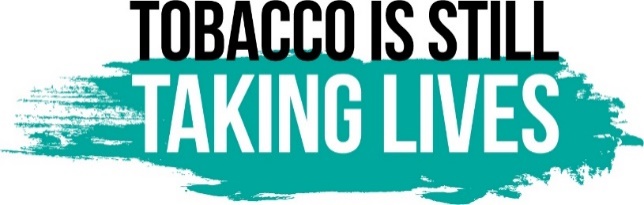 FOR IMMEDIATE RELEASE
CONTACT: Lauren Sears, lauren.sears@sphp.com, 518-419-0815
NYS Tobacco Control Program partners educate state lawmakers on substantial progress and unmet needsOverall tobacco use in New York State is down, but high rates of smoking among certain communities and vaping among youth persist; funding for the NYS Tobacco Control Program is just 1.6% of the state’s annual tobacco revenue.#TheFightIsntOver     #SavesLivesSavesMoney	#TobaccoIsStillTakingLivesALBANY, N.Y. (Feb. 7, 2023) –New York State Tobacco Control Program (NYS TCP), partners and volunteer youth are meeting with state lawmakers at the Capitol in Albany today to discuss how tobacco control efforts have successfully decreased New Yorkers’ tobacco use and smoking-related deaths and disease. However, substantial unmet needs remain as 28,200 adult New Yorkers still die every year from smoking.NYS TCP’s policy-driven, cost-effective, and evidence-based approaches contributed to a substantial decline in tobacco use in recent years. For example, tobacco control partners have assisted public, affordable and market-rate property owners transition over 44,000 multi-unit housing units to be tobacco-free for the health and safety of residents. Also, during that time, Health Systems for a Tobacco-Free New York assisted 163 medical health care organizations and 152 mental health care organizations in implementing processes that ensure every patient is screened and treated for tobacco dependence during their appointment.The average adult smoking rate in New York State is now 12%, down from more than 23% in 2001,and the youth smoking rate is down to 2.4% from 27.1% in 2000v. However, smoking rates remain high among certain demographic groups. Activities are now focused on communities and populations with high tobacco use rates, including: adults who report frequent mental distress; adults with less than a high school education; adults with an annual household income of less than $25,000; ii adults enrolled in Medicaid,ii and adults living with a disability.iiIn addition to those adult New Yorkers who die each year from smoking, another 750,000 suffer with smoking-related illness. Moreover, 280,000 New York youth currently under the age of 18 will die prematurely from smoking. And, vaping, or e-cigarette use, is still dangerously high. Nearly one in four high-school-age youth in New York State vape/use e-cigarettes,v the most used tobacco product among youth.“Teenagers should never be using e-cigarettes. There’s a lot of concern in the public health world about what ingredients are actually in e-cigarettes, ” said Erin Sinisgalli, Director, Community Health Programs. For decades, the tobacco industry has used menthol and sweet flavors in tobacco products, making them more appealing to youth. They have also heavily marketed menthol cigarettes to the African American and LGBTQIA+ communities, making it more likely that African American and LGBTQIA+ smokers will suffer from smoking-related diseases and death. The reason is simple: Menthol makes it easier to start smoking and harder to quit.  “We know that menthol, along with sweet, fruity flavors in tobacco products, including e-cigarettes, make tobacco products taste better and feel less harsh on the throat, making them more appealing and easier for young people to use,” said Jeanie Orr, Program Manager, Capital District Tobacco-Free Communities. “Flavors also create the impression that these products are less harmful than they really are,” added Orr.Learn more about The Human Cost of Tobacco in New York State.State Tobacco Revenue vs. Tobacco Funding 
The CDC recommends a $203 million annual investment in New York State’s Tobacco Control Program.vii However, New York invests just $39 million, which is 1.6% of the state’s annual tobacco revenue of $2.36 billion.vii Nevertheless, support is available for New Yorkers who want a tobacco-free life. “Quitting on your own is very hard,” Sinisgalli noted. “But research shows that when health care clinicians discuss tobacco use and offer patients treatment and support, it increases the likelihood of success by 30 percent. Even brief discussions – lasting less than three minutes – is effective.” The New York State Smokers' Quitline is another excellent resource for New York State residents who wish to overcome tobacco use, including e-cigarettes. Free offerings include individualized coaching and assistance with quit-planning from highly trained tobacco treatment specialists, text and online chat support and free shipping of stop-smoking medications such as nicotine patches, nicotine lozenges or nicotine gum for those 18 and older. Residents of all ages may contact the Quitline for support and educational materials. In addition, the Quitline encourages teens and young adults (ages 13-24) to text “DROPTHEVAPE” to 88709 to join “This Is Quitting,” a free texting support program for help with quitting vaping. Visit nysmokefree.com anytime for more information or call 1-866-NY-QUITS (1-866-697-8487) seven days a week, beginning at 9 a.m.About The NYS Tobacco Control Program: The NYS Tobacco Control Program is made up of a network of statewide contractors who work on Advancing Tobacco-Free Communities, which includes Community Engagement and Reality Check, the Health Systems for a Tobacco-Free New York, the NYS Smokers’ Quitline and Surveillance and Research. The program uses an evidence-based, policy-driven, and population-level approach to tobacco control and prevention with a commitment to promote health equity among populations disproportionately impacted by tobacco marketing and use. The Tobacco Control Program's efforts and actions have contributed to record-low youth and adult smoking rates in NYS. Their efforts are leading the way toward a tobacco-free society. For more information, visit TobaccoFreeNYS.org, TobaccoFreeNY.org and NYSmokeFree.Com. 